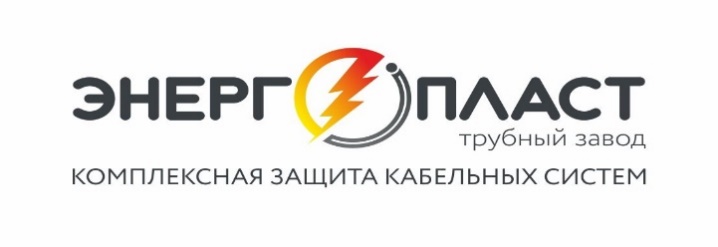                  АНКЕТА для ДИЛЕРА Наименование Вашего предприятия: ___________________________________________________Город, регион: ______________________________________________________________________Адрес офиса:  _______________________________________________________________________E-mail: _____________________________________________________________________________Телефоны: __________________________________________________________________________ФИО руководителей и их должности: _______________________________________________________________________________________________________________________________________Направление деятельности Вашей организации: __________________________________________Ассортимент продукции, с которым Вы работаете: ____________________________________________________________________________________________________________________________Объем продаж продукции, аналогичной нашей, за год в руб.: _______________________________Лицо для контакта, должность, тел.: _____________________________________________________Продолжительность работы в отрасли: ___________________________________________________Наличие выставочного зала:                  да                                       нетНаличие склада:                                        да                                       нетПо какой продукции заинтересованы сотрудничать:Трубы для защиты кабеляПЭ трубы для водоснабжения ПЭ трубы для газоснабженияПредполагаемые объемы закупок в квартал, руб.: _________________________________________Просим отправить Ваши ответы в адрес отдела развития на info@spbenergoplast.ru 